Løbsområde:	Fovslet SkovMødested/Parkering:	P-plads sydvest i skoven, indkørsel ad FovsletgårdsvejKortet:	Fovslet, målestok 1:7.500, ækv. 2,5 m. 	Selvprint af kort fra KOK facebook eller KOK’s hjemmeside.	Postbeskrivelser er trykt på kortet.Terrænbeskrivelse:	Forholdsvis flad skov med mange grøfter og stier. Tungt og med nogen undervegetation. Det bærer præg af at der arbejdes en del i skoven.Afstande:		Parkering-start: 75 meter, mål i umiddelbar nærhed.Baneoversigt:	Kontrol/tidtagning:	Store orange/hvide skærme med påsat mærkeseddel med kontrol-nummer. Der er ingen tidtagning udover hvad man selv gør. Træningen kommer til at ligge på O-Track, hvor vejvalg og tider kan uploades.Start:	Fra mandag d. 26/12 til søndag d. 1/1. Start er markeret med en post. Det er kun tilladt at løbe i dagslys.Mål:	Mål er markeret med en skærm.Banelægger:		Per Eg Pedersen, tlf. 20837456 – meddel gerne hvis poster er fjernet.	Træningen er åben for alle – der opfordres til betaling af 20 kr. for deltagelse til 20698078, tak.InstruktionInstruktion til KOK jule-selvtræning 26. december 2022 – 1. januar 2023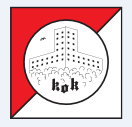 BaneBanelængdePosterLet3,5 km11Mellemsvær4,0 km9Lang svær7,1 km14Kort svær5,3 km11Blå svær3,7 km10